Español 2								Nombre: ____________________________Lección 6								Fecha: ___________________ Clase: _____Repaso para la prueba de gramática 6.1/6.2Parte A: Underline the indirect object AND circle the indirect object pronoun.1. Juan y yo le damos unos pantalones a Graciela.2. Mi abuela me ofrece un té a mí.3. Gisela nos da unos regalos a nosotros.4. A mi mamá yo le doy una blusa roja.5. Y a ti, yo te doy un suéter verde.Parte B: Oraciones completes- create sentences, using the elements and saber and conocer. modelo: Yo / la amiga de Shakira			Yo conozco a la amiga de Shakira. 1. Eugenia/ mi amiga Anita.____________________________________________________________________________________2. Pamela/ hablar español muy bien.____________________________________________________________________________________3. Mis primas/ Cuba bien porque viven allí____________________________________________________________________________________4. Nosotros/ el número de teléfono de Zulema____________________________________________________________________________________5. Yo/ el restaurante favorito de Fabiola.____________________________________________________________________________________Parte C: Preguntas –First translate the questions THEN answer them. 1. ¿Saben bailar tus amigos y tú?INGLÉS: _______________________________________________________________________________RESPUESTA: ____________________________________________________________________________2. ¿Ustedes conocen un buen lugar para bailar en su ciudad? INGLÉS: _______________________________________________________________________________RESPUESTA: ____________________________________________________________________________3. En tu familia, ¿quién no sabe cantar bien? INGLÉS: _______________________________________________________________________________RESPUESTA: ____________________________________________________________________________4. ¿Tus hermanos saben cómo se llaman tus profesores? INGLÉS: _______________________________________________________________________________RESPUESTA: ____________________________________________________________________________5. ¿Conoces tú personalmente a una persona famosa? INGLÉS: _______________________________________________________________________________RESPUESTA: ____________________________________________________________________________Parte D: Circle all the indirect object pronouns. HINT: There are 10 of them.Hola Ana, Te voy a contar un secreto (a ti): mi cuñada y yo le estamos preparando a mi esposo una fiesta sorpresa. Tú tienes mucha experiencia en dar fiestas, ¿verdad?  Si nos puedes dar unas ideas a nosotros, estoy segura de que ser fabulosa. El cumpleaños de Esteban es el 5 de diciembre. Para ese día, mi amiga Yolanda nos va a prestar su casa a nosotros. Tiene una casa enorme en el centro.  A todos les encanta esta casa fenomenal. Está bien para sesenta invitados ¿no? También pensamos contratar a un grupo musical. ¿Les debemos pagar un depósito a los músicos? Bueno, ¿me puedes contestar estas preguntas hoy, por favor? Es que esta semana les quiero mandar las invitaciones a los invitados. Ellos me necesitan dar a mí las respuestas dentro de dos semanas. Tu amiga, CarolinaP.D. Le voy a dar un regalo muy especial a Esteban. ¡un carro nuevo!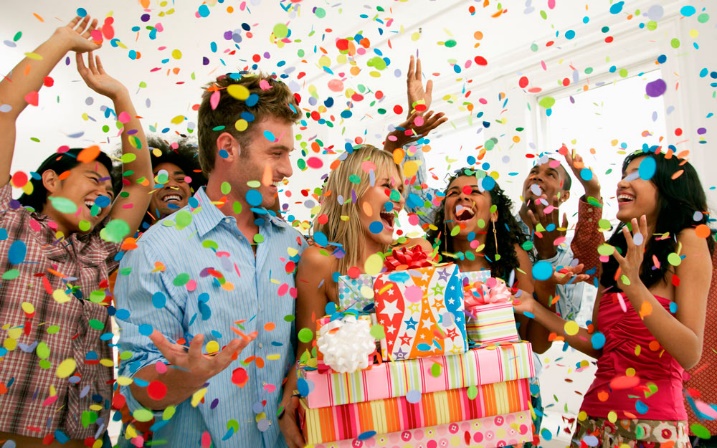 